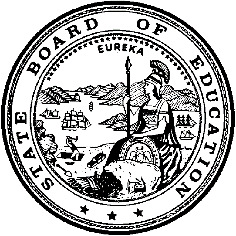 California Department of EducationExecutive OfficeSBE-005 (REV. 1/2018)General WaiverCalifornia State Board of Education
November 2018 Agenda
Item #W-07SubjectRequest by Igo, Ono, Platina Union Elementary School District to waive California Education Code Section 5020 that requires a districtwide election to reduce the number of governing board members from five to three.Waiver Number9-8-2018Type of ActionAction, ConsentSummary of the Issue(s)Pursuant to California Education Code (EC) sections 5019 and 5020, a school district may reduce the size of its governing board from five to three members if the reduction is approved by both the County Committee on School District Organization (County Committee) and voters at a districtwide election. The Igo, Ono, Platina Union Elementary School District (UESD) in Shasta County, is a small school district (42 students) with a five-member board. The district historically has had difficulty finding candidates for the five board seats and proposed reducing the number of members to three. The Shasta County Superintendent of Schools (County Superintendent) supports this proposal and the County Committee already has approved it. To expedite this reduction and to reduce costs, the Igo, Ono, Platina UESD requests that the California State Board of Education (SBE) waive the requirement that the reduction be approved at a districtwide election.Authority for WaiverEC Section 33050RecommendationApproval:  YesApproval with conditions:  NoDenial:  NoSummary of Key IssuesApproval of this waiver request would eliminate the election requirement for approval of the reduction in the number of members (from five to three) on the Igo, Ono, Platina UESD governing board. The County Superintendent supports this request and the County Committee approved the reduction on August 20, 2018. County Committee approval constitutes an order of election, pursuant to EC Section 5020, unless this waiver is approved. The Igo, Ono, Platina UESD has had ongoing difficulties maintaining a five-member board. Since 2015, the district has submitted three waiver requests to the SBE to allow it additional time to fill vacancies on the board. The governing board currently is operating as a three-member board due to two vacant seats it has been unable to fill.Subdivision (c) of EC Section 35012 requires that an elementary school district with an average daily attendance of less than 300 have a three-member board—however, the governing board of any such district may take action to increase the size of the board to five members without approval by the district’s electorate (EC Section 5018). There is no corresponding statute to allow the governing board to return to three members without an election. SBE approval of the Igo, Ono, Platina UESD waiver request will allow the district to return to a three-member governing board with the review and approval of the County Committee. The CDE has reviewed the waiver request and has determined that there was no significant opposition to the waiver at the public hearing held by the governing board. The CDE also has determined that none of the findings specified in EC Section 33051, which authorize denial of a waiver, exist. Thus, the CDE recommends the SBE approve the request by the Igo, Ono, Platina UESD to waive EC Section 5020, which requires a districtwide election to approve a reduction in the size of the governing board.Demographic Information: The Igo, Ono, Platina UESD has a student population of 42 and is located in a rural area of Shasta County. Because this is a general waiver, if the SBE decides to deny the waiver, it must cite one of the seven reasons in EC 33051(a), available at http://leginfo.legislature.ca.gov/faces/codes_displaySection.xhtml?lawCode=EDC&sectionNum=33051.Summary of Previous State Board of Education Discussion and ActionThe SBE has approved similar waiver requests in the past. The most recent approval was at the January 2018 SBE meeting for the Dunsmuir Elementary School District in Siskiyou County. The SBE also has approved multiple waiver requests from the Igo, Ono, Platina UESD to allow additional time to find candidates for board vacancies (at the November 2015, July 2018, and September 2018 SBE meetings).Fiscal Analysis (as appropriate)Approval of the waiver request will not have fiscal effects on any local or state agency. Disapproval of the request may result in election costs for the Igo, Ono, Platina UESD.Attachment(s)Attachment 1:  Summary Table (1 page)Attachment 2:  Igo, Ono, Platina Union Elementary School District General Waiver Request 9-8-2018 (2 pages). (Original waiver request is signed and on file in the Waiver Office.) Attachment 1: Summary TableCalifornia Education Code Section 5020Created by California Department of Education
August 2018Attachment 2: Igo, Ono, Platina Union Elementary School District
General Waiver Request 9-8-2018California Department of EducationWAIVER SUBMISSION - GeneralCD Code: 4570029Waiver Number: 9-8-2018Active Year: 2018Date In: 8/23/2018 9:49:44 AMLocal Education Agency: Igo, Ono, Platina Union Elementary SchoolAddress: 6429 Placer St.Igo, CA 96001Start: 6/6/2018End: 6/6/2020Waiver Renewal: NoWaiver Topic: School District ReorganizationEd Code Title: Elimination of Election Requirement Ed Code Section: 5020Ed Code Authority: 33050-33053Education Code or CCR to Waive: [that requires a district-wide election to reduce the number of governing board members from five to three.]Outcome Rationale: The Board of Trustees of Igo-Ono-Platina Union School District seeks a waiver of Ed Code Section 5020's election requirement to expedite its effort to reduce the Board membership from 5 to 3.  Igo-Ono-Platina Union School District is a small rural community that has historically experienced difficulties filing and maintaining its five-member board.  Currently, the Board has two vacant seats and three members that regularly attend meetings.  The Board has been unable to find a single qualified individual interested in filling the vacancies either by appointment or election.  Thus, the Board has determined that it is in the best interests of its students, employees, and community to reduce the Board members to three.  By granting this waiver, the District will be able to implement a three-member board on an expedited basis, and therefore ensure that the Board can continue to properly fulfill its duties to the District.Student Population: 42City Type: RuralPublic Hearing Date: 5/7/2018Public Hearing Advertised: posted at the school, district office, website, and local post office.Local Board Approval Date: 5/7/2018Community Council Reviewed By: Shasta County Committee on School District OrganizationCommunity Council Reviewed Date: 8/20/2018Community Council Objection: NoCommunity Council Objection Explanation: Audit Penalty Yes or No: NoCategorical Program Monitoring: NoSubmitted by: Ms. Lori CarterPosition: Administrative AssistantE-mail: lcarter@rsdnmp.org Telephone: 530-225-0011 x1170Bargaining Unit Date: 06/06/2018Name: CSEARepresentative: Tony WilliamsTitle: PresidentPosition: SupportBargaining Unit Date: 06/06/2018Name: CTARepresentative: Cindy SilvaTitle: PresidentPosition: SupportWaiver NumberDistrictPeriod of RequestBargaining Unit Representatives ConsultedPublic Hearing and Board DateAdvisory Committee Position9-8-2018Igo, Ono, Platina Union Elementary School DistrictRequested:
June 6, 2018, to June 6, 2020Recommended:
June 6, 2018, to June 4, 2020California Teachers Association,Cindy SilvaPresidentMay 3, 2018SupportCalifornia School Employees Association,Tony WilliamsPresidentMay 3, 2018SupportMay 7, 2018School Site CouncilMay 3, 2018No objections